ОПИСАНИЕ КОМПЕТЕНЦИИ«ПОДГОТОВКА И ТРАНСПОРТИРОВКА НЕФТИ»Наименование компетенции: «Подготовка и транспортировка нефти»Формат участия в соревновании: индивидуальный Описание компетенции.Оператор обезвоживающей и обессоливающей установки обеспечивает бесперебойный  технологического процесса обезвоживания, обессоливания и стабилизации нефти. Данная компетенция включает в себя выполнение промысловой подготовки нефти с целью обеспечения должного качества нефти, перед тем как его отправят на промышленные предприятия для дальнейшей переработки. Суть технологического процесса заключается в обезвоживании и обессоливании нефти. Первичная подготовка нефти происходит непосредственно на объектах ее добычи.На месторождениях различных регионов РФ, где происходит подготовка нефти к ее дальнейшей транспортировке, является «установка комплексной подготовки», где окончательно отделяются газы, отжимается вода из нефтесодержащей эмульсии, удаляются соли путем разбавления нефти пресной водой и повторным обезвоживанием, и производится стабилизация нефти. Подготовка нефти к транспортировке представляет собой удаление из сырья всех компонентов, которые могут затруднить его транспортировку и дальнейшую переработку. Подготовка нефти – это важный, необходимый процесс, так как ее качество должно соответствовать ГОСТу.Для проведения технологического процесса требуются квалифицированные специалисты по эксплуатации и обслуживанию обезвоживающей и обессоливающей установки. Специалист отвечает за:ведение технологического процесса обезвоживания, обессоливания и стабилизации нефти;регулирование и контроль технологических параметров; ведение учета количества подготовленной нефти;обслуживание насосов и технологического оборудования;работу предохранительных устройств;подготовку технологических аппаратов к ремонту.Компетенция определяет особенности безопасности нефтегазовой отрасли и направлена на предотвращение и снижение риска аварийных ситуаций на опасных производственных объектах (месторождении). Выполнения безопасных работ должны быть обеспечены на всех опасных производственных объектах в нефтегазовой индустрии.Нормативные правовые актыПоскольку Описание компетенции содержит лишь информацию, относящуюся к соответствующей компетенции, его необходимо использовать на основании следующих документов:ФГОС СПО.21.01.01 Оператор нефтяных и газовых скважин от 07.07.2022, № 534,приказ Министерства просвещения Российской Федерации; 21.02.01 Разработка и эксплуатация нефтяных и газовых месторождений от 12.05.2014, N 482, приказ Минобрнауки России.Профессиональный стандарт;19.019 Оператор обезвоживающей и обессоливающей установки, Утвержден приказом Министерства труда и социальной защиты Российской Федерации от 02.03.2022 № 99н;ЕТКСПрофессий рабочих: Оператор обезвоживающей и обессоливающей установки Выпуск №6,  Утвержден Постановлением Министерства труда и социального развития Российской Федерации от 14.11.2000 N 81.Отраслевые/корпоративные стандартыСтандарт ПАО «Газпром Нефть» Порядок действий по обеспечениютребований производственной безопасности при проведении работповышенной опасности, 27.07.2019г.Квалификационные характеристики (профессиограмма)Ведение технологического процесса обезвоживания, обессоливания и стабилизации нефти с отбором широкой фракции легких углеводородов согласно технологическим регламентам установок. Регулирование и контроль за технологическими параметрами: температурой, давлением, расходом, межфазными уровнями в технологических аппаратах. Приготовление растворов деэмульгаторов и щелочи, дозировка пресной воды. Защелачивание нестабильного бензина. Сдача нестабильного бензина потребителю. Ведение учета количества подготовленной нефти, нестабильного бензина и расхода химических реагентов. Обслуживание насосов и технологического оборудования, проверка работы предохранительных устройств, обслуживание печей-подогревателей нефти. Подготовка технологических аппаратов к ремонту, участие в ремонте и приемке аппаратов из ремонта. ГОСТыГОСТы ГОСТ 12.1.005 Система стандартов безопасности труда. Общие санитарно-гигиенические требования к воздуху рабочей зоны;ГОСТ12.2.085 Арматура трубопроводная. Клапаны предохранительные. Выбор и расчет пропускной способности ГОСТ24258 ;ГОСТ 2517 Нефть и нефтепродукты. Методы отбора проб;СанПин "Санитарные правила для нефтяной промышленности" (утв. Главным государственным санитарным врачом СССР 15.10.1986 N 4156-86.СП (СНИП) СНиП 111-4-80 «Техника безопасности»;СНиП 12-04-2002 «Безопасность труда в строительстве»Перечень профессиональных задач специалиста по компетенции определяется профессиональной областью специалиста и базируется на требованиях современного рынка труда к данному специалисту. 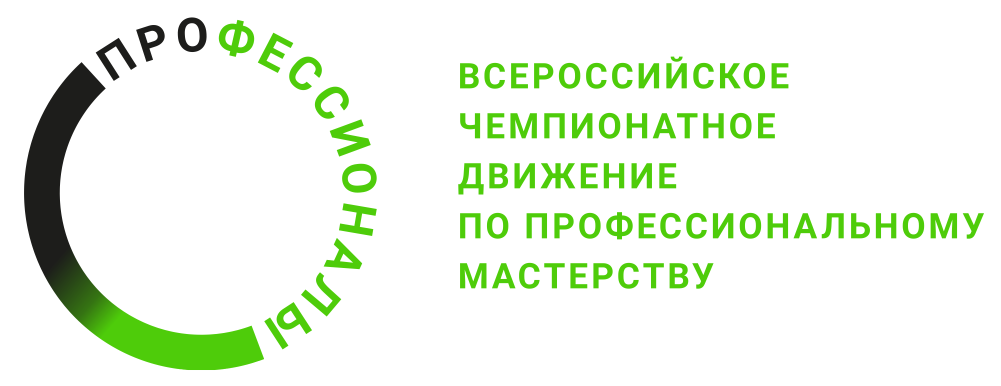 № п/пВиды деятельности/трудовые функции1Проверка технического состояния оборудования обезвоживающих и обессоливающих установок2Выполнение вспомогательных работ по ведению технологического процесса на обезвоживающих и обессоливающих установках3Подготовка к выводу в ремонт и вводу в эксплуатацию после ремонта оборудования обезвоживающих и обессоливающих установок4Контроль технического состояния и работоспособности оборудования обезвоживающих, обессоливающих, установок5Выполнение работ по выводу в ремонт и вводу в эксплуатацию после ремонта оборудования6Проверка работы систем отопления, обогрева, вентиляции обезвоживающих и обессоливающих установок7Обход по установленным маршрутам и визуальный осмотр состояния технологического и вспомогательного оборудования, аппаратов, оборудования насосов, трубопроводной арматуры (далее - ТПА), контрольно-измерительных приборов и автоматики (далее - КИПиА),